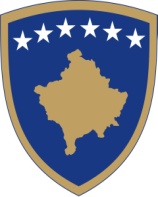 Republika e KosovësRepublika Kosova-Republic of KosovoQeveria - Vlada - Government Ministria e Administrimit të Pushtetit LokalMinistarstvo administracije lokalne samoupraveMinistry of Local Government Administration                                                                                                                                               20.02.2019   NJOFTIMNJOFTOHEN të gjithë kandidatët të cilët kanë marr pjesë në procedurën e rekrutimit për pozitën Udhëheqës i Divizionit  të Prokurimit  të shpallur më 29.01.2019 deri më 05.02.2019, se procedura e rekrutimit është ndërprer  për shkak të mospërmbushjes së kriterit të konkurrencës.Divizioni i Burimeve Njerëzore/MAPLOBAVEŠTENJEObaveštavamo sve kandidate koji su aplicirali za položaj rukovodioc Odseka za nabavku objavljenog  29.01.2019 do  05.02.2019, da je procedura regrutacije prekinuta zbog neispunjavanja kriterijuma konkurentnosti. Odsek za ljudske resurse                                                          _________________________________________________________